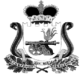 ОТДЕЛ ОБРАЗОВАНИЯ АДМИНИСТРАЦИИМУНИЦИПАЛЬНОГО ОБРАЗОВАНИЯ «КАРДЫМОВСКИЙ РАЙОН» СМОЛЕНСКОЙ ОБЛАСТИ                       ПРИКАЗ      от 08.10.2014	             №122-аОб исполнении решенийколлегии  ДепартаментаСмоленской  области по образованию,  науке   и делам             молодежи      В соответствии с решением коллегии Департамента Смоленской области по образованию, науке и делам молодежи от 26 сентября 2014 года по вопросу: «Деятельность организаций для детей-сирот и детей, оставшихся без попечения родителей по развитию системы устройства детей в семьи и их дальнейшему сопровождению»п р и к а з ы в а ю:Сектору опеки и попечительства Отдела образования Администрации муниципального образования «Кардымовский район» Смоленской области:- разработать и утвердить план по созданию в организациях для детей-сирот и детей, оставшихся без попечения родителей, службы содействия семейному устройству детей-сирот и детей, оставшихся без попечения родителей, и сопровождения замещающих семей;- разработать проект положения о службе содействия семейному устройству детей-сирот и детей, оставшихся без попечения родителей, и сопровождения замещающих семей;- разработать и утвердить план по работе с семьями группы риска с целью профилактики социального сиротства;- продолжить работу по информированию граждан о детях, оставшихся без попечения родителей и подлежащих устройству в семью, формах, процедурах и правилах приема детей на воспитание;- продолжить работу по оказанию правовой, организационной и психолого-педагогической поддержки семей, воспитывающих приемных детей, а также граждан, желающих принять на воспитание в семью детей, оставшихся без попечения родителей.     2.  Контроль исполнения данного приказа оставляю за собой.    Начальник Отдела образования                                В.В. Азаренкова  